İHALE  İPTALİ İLANI  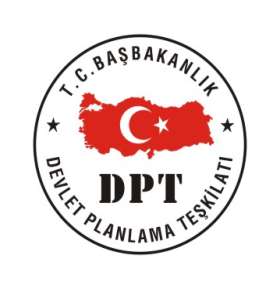 Bahçe Gıda Sanayi ve Ticaret Limited Şirketi’ nin ilana çıktığı 11/04/2011 tarihindeki ihale, Doğu Akdeniz Kalkınma Ajansı satın alma kurallarına uygun olarak yürütülmediğinden iptal edilmiştir. Bu nedenle ihale tekrardan yapılacaktır. Yeniden yapılacak ihaleyle ilgili gerekli duyurular www.dogaka.org.tr ve www.bahcepinar.com.tr  internet adreslerinden temin edilebilir.Kamuoyuna saygıyla duyurulur.Bahçe Gıda Sanayi ve Ticaret Limited Şirketi’ nin ilana çıktığı 11/04/2011 tarihindeki ihale, Doğu Akdeniz Kalkınma Ajansı satın alma kurallarına uygun olarak yürütülmediğinden iptal edilmiştir. Bu nedenle ihale tekrardan yapılacaktır. Yeniden yapılacak ihaleyle ilgili gerekli duyurular www.dogaka.org.tr ve www.bahcepinar.com.tr  internet adreslerinden temin edilebilir.Kamuoyuna saygıyla duyurulur.Bahçe Gıda Sanayi ve Ticaret Limited Şirketi’ nin ilana çıktığı 11/04/2011 tarihindeki ihale, Doğu Akdeniz Kalkınma Ajansı satın alma kurallarına uygun olarak yürütülmediğinden iptal edilmiştir. Bu nedenle ihale tekrardan yapılacaktır. Yeniden yapılacak ihaleyle ilgili gerekli duyurular www.dogaka.org.tr ve www.bahcepinar.com.tr  internet adreslerinden temin edilebilir.Kamuoyuna saygıyla duyurulur.